A							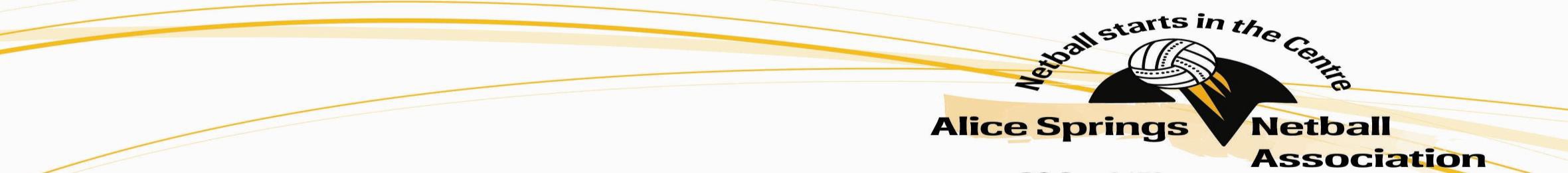 KFC ALICE SPRINGS NETBALL COMPETITIONROUND 1 – DATE 18th and 19th March 2021JuniorsDuty Club: ** After final round, both teams collect all rubbish from around the court and return bins to enclosure, pack up court, return equipment and chairs to storage areas** Duty Club: Wests                       Reserve UmpireBye- 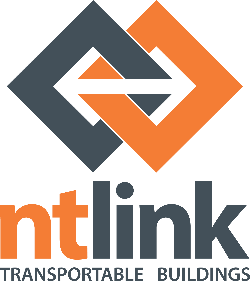 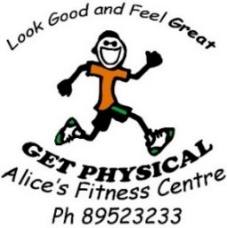 13 & Under: Federal Fire (Playing Thorny Devils)17 & Under: Bark n Bath GiantsComp A: Federal Red 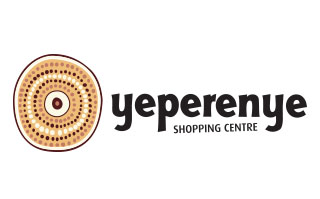 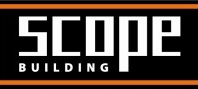 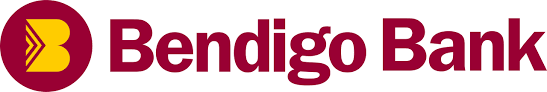 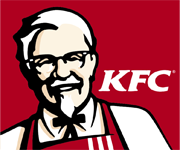 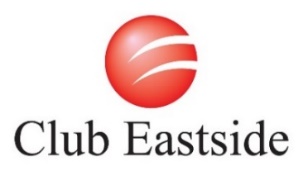 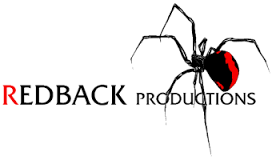 TIMEGRADEHOME TEAMAWAY TEAMUMPIREUMPIRE9AM SaturdayCourt 1VsCourt 2VsCourt 3VsCourt 4Vs10.00AM  Saturday10.00AM  Saturday10.00AM  Saturday10.00AM  Saturday10.00AM  SaturdayRESERVE UMPIRE: Wests Gillen Club 15’sRESERVE UMPIRE: Wests Gillen Club 15’sCourt 111 & UnderRoversVSWests ShadetechCoachesCoachesCourt 211 & UnderCentral Fruit & Veg GiantsVSSundowners Sugar & Spice Children's BoutiqueCoachesCoachesCourt 313 & UnderWests Morton Bros (Matt)VSRovers Red BulletsFederal FernsFederal FlamesCourt 413 & UnderFederal FlamesVsRovers RavensWests AAASundowners Gap View 15s11.00AM  Saturday                                                                                                                                                                                                  11.00AM  Saturday                                                                                                                                                                                                  11.00AM  Saturday                                                                                                                                                                                                  11.00AM  Saturday                                                                                                                                                                                                  11.00AM  Saturday                                                                                                                                                                                                                                        RESERVE UMPIRE:       Rovers Ravens                                                         RESERVE UMPIRE:       Rovers Ravens                   Court 113 & UnderRovers RebelsVSPhoton Solar GiantsWests Morton Bros (B)Rovers RampageCourt 213 & UnderWests Gillen ClubVSSundowners Gap View HotelFederal RedRovers RedCourt 313 & UnderWests AAAVSWests WWWGSD Solutions GiantsWests Gillen Club 15’sCourt 413 & UnderFederal FireVSThorny DevilsThorny DevilsThorny Devils12.00PM   Saturday                                                                                                                                                                                                  12.00PM   Saturday                                                                                                                                                                                                  12.00PM   Saturday                                                                                                                                                                                                  12.00PM   Saturday                                                                                                                                                                                                  12.00PM   Saturday                                                                                                                                                                                                  RESERVE UMPIRE: Wests AAARESERVE UMPIRE: Wests AAACourt 115 & UnderFederal FernsVSWests Morton Bros (Brett)Rovers RavensWests WWWCourt 215 & UnderSundowners Gap View HotelVSWests Gillen ClubRovers RebelsFederal FireCourt 315 & UnderFederal RedVSRovers RampagePhoto Solar GiantsWests Gillen Club 13’sCourt 415 & UnderGSD Solutions GiantsVSRovers RedWests Morton Bros (M)Rovers Red Bullets13.30PM   Saturday                                                                                                                                                                                                  13.30PM   Saturday                                                                                                                                                                                                  13.30PM   Saturday                                                                                                                                                                                                  13.30PM   Saturday                                                                                                                                                                                                  13.30PM   Saturday                                                                                                                                                                                                                                        RESERVE UMPIRE: Rovers BnTz                                                          RESERVE UMPIRE: Rovers BnTz                    Court 117 & UnderRapid RoversVSFederal RedRovers RiotWests Gillen Club 17’sCourt 217 & UnderRovers RiotVSWests Gillen ClubFederal RedRapid RoversCourt 3Comp BGiantsVSRoversWests FC D4Federal P&V FlamesCourt 4Comp BWests JAWS (Div 4)VSFederal Morton Bros (Div 3)Asprint GiantsWests Elders D36.00PM  6.00PM  6.00PM  6.00PM  6.00PM  RESERVE UMPIRE: Federal Ward KellarRESERVE UMPIRE: Federal Ward KellarCourt 1Comp BRovers BnT'zVSFederal P&V Flames (Div 4)Wests Gillen Club D3Federal Angels Court 2Comp ARovers Complete ConstructionsVSWests MLAB ConsultancyFederal Club EastsideRovers YDBCourt 3Comp ANeata Glass GiantsVSWests EpilogueWests Triple 3Rovers RogueCourt 4Comp BWests Alpha (Div 3)VSAlice Springs Denture Clinic GiantsRovers Comp BGiants Comp B7.30PMRESERVE UMPIRE:Neata Glass GiantsCourt 1Comp BFederal Angels (Div 3)VSWests Elders (Div 3)Federal Ward Keller D3Rovers BnTzCourt 2Comp AFederal Club EastsideVSWests Gillen ClubWests EpilogueFederal GallagherCourt 3Comp AWests Triple 3VSRovers TSWests MLAB ConsultancyASBCo GiantsCourt 4Comp BWests Gillen Club (Div 3)VSAsprint Alice Springs GiantsWests Jaws D4Federal Morton Bros D39.00 PM 9.00 PM 9.00 PM 9.00 PM 9.00 PM RESERVE UMPIRE: Federal Morton Bros D3RESERVE UMPIRE: Federal Morton Bros D3Court 1Comp ARovers RogueVSAlice Springs Brewing Co GiantsRovers TSNeata Glass GiantsCourt 2Comp AFederal GallagherVSRovers YDBWests Gillen ClubRovers CCCourt 3Comp BWests FCS (Div 4)VSFederal Ward Keller (Div 3)ASDC GiantsWests Alpha D3Court 4VS